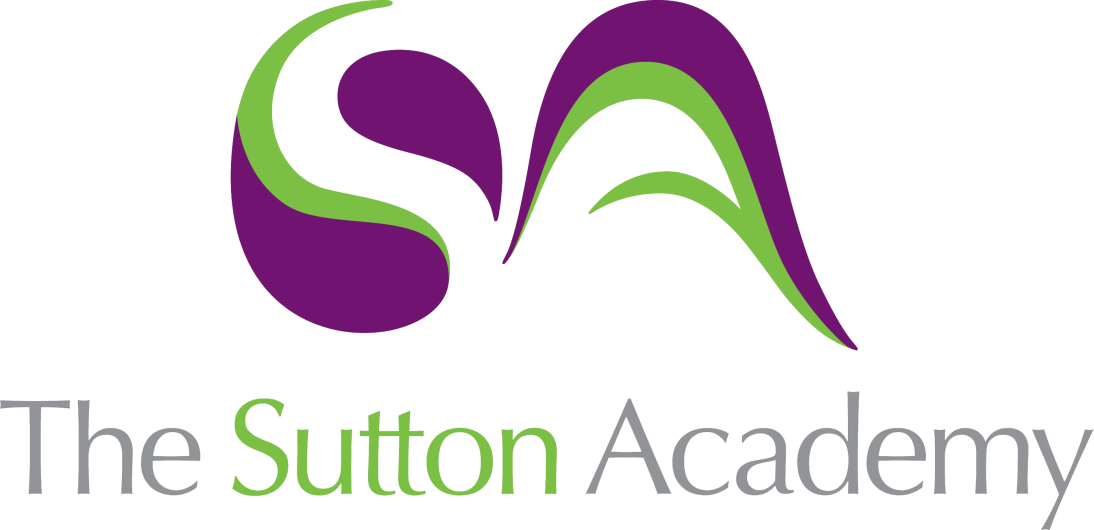 Knowledge Rich Curriculum Plan Year 8 - Topic 5: Real World Modelling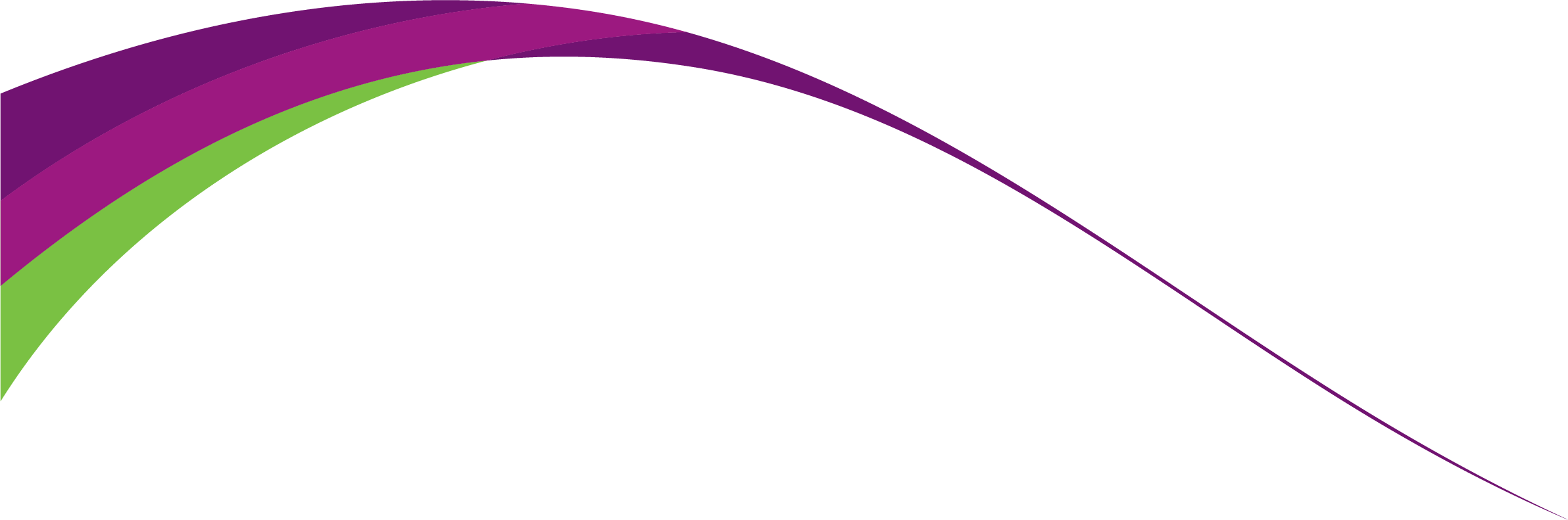 Lesson/Learning Sequence Intended Knowledge:Students will know that… Students will know how to…Tiered Vocabulary Prior Knowledge:In order to know this… Students need to already know that…Assessment 1To understand the following terms: cell, cell reference, column, rowTo understand the term formatting and why we apply these to spreadsheetsTo apply basic formatting techniques such as colour fill, font, border, merge and currency Add in a simple formula.Able to create a simple spreadsheetColumnRowAppearanceCurrencySpreadsheetFormatCellCell referenceFontMergeData typeWhy we would change the appearance of a documentHow to layout a table with headingsQuestioningWorksheet2Enter data into a spreadsheet and identify cell references correctlyUse different formulae for addition, subtraction, multiplication divisionUnderstand how to use brackets to change the order of calculationCalculateColumnRowAddition Subtraction Multiply Divisio SpreadsheetCell referenceFormulaAble to create a simple spreadsheetApply some basic formatting to a spreadsheet.Format a spreadsheet appropriately including changing column widths, merge and center and currency formatting.Add in a simple formula.QuestioningWorksheet3Use the basic functions SUM, AVERAGE, MIN and MAX in a spreadsheet.Use all of the above formula and functions effectively.Use the COUNTA and TEXT functions.AverageMinimum MaximumCalculateSpreadsheetFormulaFunctionCellAutofillSUMMINMAXCOUNTAEnter data into a spreadsheet and identify cell references correctlyUse different formulae for addition, subtraction, multiplication divisionUnderstand how to use brackets to change the order of calculationRetrieval TaskQuestioning Worksheet4How to Sort a spreadsheet and apply a basic filter with help.Use the > and < operators in a formula correctly.Filter data by more than one criteriaSortFilterLess thanGreater thanCriteriaRange DataOperatorBasic functions SUM, AVERAGE, MIN and MAX in a spreadsheet.COUNTA function to find any cells that contain data.QuestioningWorksheet5How to Create a bar and pie chart.Format the graphs appropriately and use data which is not next to each other on the spreadsheet.Create a spreadsheet and graph from scratch and use the graph to answer questions.GraphAppearanceComparegraphSortPie chartLine graphBar chartDataFormatFormula How to Sort a spreadsheet and apply a basic filter with help.Use the > and < operators in a formula correctly.Filter data by more than one criteriaQuestioningWorksheet6Students will know how to answer the end of unit assessment using their prior knowledge.Students will know how to improve on their work from previous lessons in the unit.Students will need to use all of the vocabulary from the previous lessons.Students need to know all of the intended knowledge from the previous lessons in the unit.End of Unit Assessment